УТВЕРЖДАЮДиректор Музея «Малые Корелы»_______________С.Г. Рубцов«__» ___________ 2019 г.ПАСПОРТ ДОСТУПНОСТИ №1объекта социальной инфраструктурыАрхитектурно-ландшафтная экспозицияОбъект культурного наследия федерального значения:«Музей деревянного зодчества и народного искусства "Малые Корелы" (музейный комплекс)»Реестровый номер: 29100910001. Общие сведения об объекте1.1. Наименование объекта: Архитектурно-ландшафтная экспозиция («Музей деревянного зодчества и народного искусства "Малые Корелы" (музейный комплекс)»)1.2. Адрес объекта: Архангельская область, Приморский район, д. Малые Карелы.1.3. Сведения о размещении объекта:Территория архитектурно-ландшафтной экспозиции музея включает в себя более 129 объектов различного назначения и функций. Предусмотрено деление территории музея на сектора, отражающие специфику традиционного деревянного зодчества основных этнокультурных зон Архангельской области.Наличие земельного участка в пользовании – земельный участок № 29:16:000000:1 – 1398501,00 м2.1.4. Год создания: 17 июля 1964 года вышло решение исполнительного комитета Архангельского областного Совета депутатов трудящихся № 504 «Об открытии этнографического музея-заповедника деревянного зодчества на открытом воздухе в городе Архангельске».1.5. Дата предстоящих плановых ремонтных работ: в музее ежегодно проводятся работы по содержанию, ремонту и работы по сохранению объектов архитектурно-ландшафтной экспозиции.1.6. Наименование учреждения – пользователя: Федерального государственного бюджетного учреждения культуры «Архангельский государственный музей деревянного зодчества и народного искусства «Малые Корелы»1.7. Юридический адрес учреждения: 163502, Архангельская область, Приморский район, д. Малые Карелы. Почтовый адрес: 163000, г. Архангельск, ул. Иоанна Кронштадтского, д. 15.1.8. Основание для пользования объектом: Распоряжение ТУ Росимущества в Архангельской области от 04.06.2007 г. 29-АК 176760 (постоянное/бессрочное/ пользование) (29-29/01/033/2007-171)1.9. Вышестоящая организация (Учредитель): Министерство культуры Российской Федерации1.10. Адрес вышестоящей организации (Учредителя): 125993, ГСП-3, Москва, Малый Гнездниковский пер., д. 7/6, стр. 1, 2.2. Характеристика деятельности организации на объектеСфера деятельности: просветительская, экскурсионная, сохранение объектов культурного наследия, научно-исследовательская и образовательная деятельность. Виды оказываемых услуг: экскурсионное, мастер-классы, канцерная деятельность, лекционная деятельность.Форма оказания услуг: интерактивные экскурсии, выставки, конференции, обзорные экскурсии, продажа сувенирной продукции.Категории обслуживаемого населения по возрасту: все возрастные категории (в зависимости от возрастного ограничения текущих мероприятий).Категории обслуживаемых инвалидов - инвалиды, передвигающиеся на коляске, инвалиды с нарушениями опорно-двигательного аппарата, нарушениями зрения, нарушениями слуха, люди с ментальными и психическими нарушениями.Плановая мощность: посещаемость (количество обслуживаемых в день) – до 550 человек в деньУчастие в исполнении ИПР инвалида, ребенка-инвалида (да, нет) – нет3. Состояние доступности объекта3.1 Путь следования к объекту пассажирским транспортом:Музей «Малые Корелы» расположен в 25 км от г. Архангельска, в деревне Малые Карелы.Маршруты общественного транспорта:Автобус №104: Железнодорожный вокзал - д. Малые Карелы - железнодорожный вокзал (часть автобусов приспособлена для людей с ограниченными возможностями здоровья).Автобус №108: Автовокзал - д. Боброво - автовокзалВозможность подъезда адаптированного пассажирского транспорта к объекту имеется.3.2 Путь к объекту от ближайшей остановки пассажирского транспорта:Расстояние до объекта от остановки транспорта – 270 м.Время движения (пешком) – 3-5 мин.Наличие выделенного от проезжей части пешеходного пути - даПерекрестки – не регулируемыеПерепады высоты на пути - есть 3.3 Организация доступности объекта для инвалидов – форма обслуживания** - указывается один из вариантов: «А», «Б», «ДУ», «ВНД»3.4 Состояние доступности основных структурно-функциональных зон** Указывается: ДП-В - доступно полностью всем; ДП-И (К, О, С, Г, У) – доступно полностью избирательно (указать категории инвалидов); ДЧ-В - доступно частично всем; ДЧ-И (К, О, С, Г, У) – доступно частично избирательно (указать категории инвалидов); ДУ - доступно условно, ВНД – временно недоступно3.5. Итоговое заключение о состоянии доступности ОСИ: состояние доступности объекта оценено в целом, как доступное условно (в том числе с дополнительной помощью сотрудников) для категорий К,О, С  и доступное частично избирательно для категорий Г,У, что не в полной мере обеспечивает полноценное нахождение на объекте граждан с ограниченными возможностями здоровья и требует выполнения ряда мероприятий  по адаптации в рамках текущего ремонта4. Управленческое решение4.1. Рекомендации по адаптации основных структурных элементов объекта* - указывается один из вариантов (видов работ): не нуждается; ремонт (текущий, капитальный); индивидуальное решение с ТСР; технические решения невозможны – организация альтернативной формы обслуживания4.2. Период проведения работ 2020-2030 года в рамках исполнения плана мероприятий по поэтапному повышению уровня доступности4.3. Информация размещена на сайте Музея «Малые Корелы»: https://www.korely.ru5. Особые отметкиПаспорт сформирован на основании Акта обследования № 1 от «24» июля 2019 г.УТВЕРЖДАЮДиректор Музея «Малые Корелы»_______________С.Г. Рубцов«24» июля 2019 г.АКТ ОБСЛЕДОВАНИЯ № 1объекта социальной инфраструктуры Архитектурно-ландшафтная экспозицияОбъект культурного наследия федерального значения:«Музей деревянного зодчества и народного искусства "Малые Корелы" (музейный комплекс)»В соответствии с приказом директора музея «Малые Корелы» № 95 от 26.02.2019 г., с целью паспортизации объектов музея «Малые Корелы», проведено обследование объекта Архитектурно-ландшафтная экспозиция. Объект культурного наследия федерального значения: «Музей деревянного зодчества и народного искусства "Малые Корелы" (музейный комплекс)»Обследование проводилось с использованием методики утверждённой приказом Минтруда России от 25.12.2012 № 627 "Об утверждении методики, позволяющей объективизировать и систематизировать доступность объектов и услуг в приоритетных сферах жизнедеятельности для инвалидов и других маломобильных групп населения, с возможностью учета региональной специфики"В ходе обследования зафиксированы показатели (сведения), характеризующие (определяющие) доступность объекта для лиц с ограниченными возможностями здоровья разных нозологий.Общие сведения об объекте приведены в Паспорте доступности №1 от 24 июля 2019 г.Результаты обследования оформлены и приведены в соответствующих приложениях. План адаптации объекта составлен исходя из принципа разумности с учётом приоритетности в сроках выполнения мероприятий. Мероприятия по адаптации, требующие значительных капитальных вложений (объёмов финансирования) зависят от результативности соответствующих заявок, направляемых в адрес главного распорядителя бюджетных средств.Результаты обследования (Приложения):№1. Территории, прилегающей к объекту, в т.ч. маршрут к объекту	на 2 л.№2. Входа (входов) на объект							на 2 л.№3. Путей движения на объекте, в т.ч. план объекта				на 3 л.№4. Зоны целевого назначения объекта						на 3 л.№5. Санитарно-гигиенических помещений					на 3 л.№6. Системы информации (и связи) на объекте				на 2 л.№7. Результаты фотофиксации на объекте	                          24 фото на 7 л.Руководитель рабочей группы – заместитель директора по развитию и работе с посетителями музея «Малые Корелы»                     _____________ М.П. Орлов Члены рабочей группы:Заместитель директора по сохранению объектов 
культурного наследия музея «Малы Корелы»          ___________ С.В. ГрошевЗаместитель директора по материально-техническому 
обеспечению и содержанию музея «Малые Корелы» _________ Д.Ю. ШангинПомощник председателя АОО ВОИ,эксперт по доступной среде                                          _________ Т.Г. Макарова Приложение №1к Акту обследования ОСИ к паспорту доступности ОСК № 1от «___» июля 2019  г.I. Результаты обследования:1. Территории, прилегающей к объекту (участка)Архитектурно-ландшафтная экспозицияОбъект культурного наследия федерального значения:«Музей деревянного зодчества и народного искусства "Малые Корелы" (музейный комплекс)»II Заключение по зоне:* указывается: ДП-В - доступно полностью всем; ДП-И (К, О, С, Г, У) – доступно полностью избирательно (указать категории инвалидов); ДЧ-В - доступно частично всем; ДЧ-И (К, О, С, Г, У) – доступно частично избирательно (указать категории инвалидов); ДУ - доступно условно, ВНД - недоступно**указывается один из вариантов: не нуждается; ремонт (текущий, капитальный); индивидуальное решение с ТСР; технические решения невозможны – организация альтернативной формы обслуживанияКомментарий к заключению: состояние доступности структурно-функциональной зоны оценено как доступно частично избирательно (К, О, Г), что не в полной обеспечивает полноценную доступность объекта граждан с ограниченными возможностями здоровья.Приложение №2к Акту обследования ОСИ к паспорту доступности ОСИ № 1от «___» июля 2019 г.I. Результаты обследования:2. Входа (входов) на объектАрхитектурно-ландшафтная экспозицияОбъект культурного наследия федерального значения:«Музей деревянного зодчества и народного искусства "Малые Корелы" (музейный комплекс)»II Заключение по зоне:* указывается: ДП-В - доступно полностью всем;  ДП-И (К, О, С, Г, У) – доступно полностью избирательно (указать категории инвалидов); ДЧ-В - доступно частично всем; ДЧ-И (К, О, С, Г, У) – доступно частично избирательно (указать категории инвалидов); ДУ - доступно условно, ВНД - недоступно**указывается один из вариантов: не нуждается; ремонт (текущий, капитальный); индивидуальное решение с ТСР; технические решения невозможны – организация альтернативной формы обслуживанияКомментарий к заключению: состояние доступности структурно-функциональной зоны оценено как ДЧ-И (К, О, С) – доступно частично избирательно для категорий (Г, У) – доступно условно, что не в полной обеспечивает полноценное нахождение на объекте всех категорий граждан с ограниченными возможностями здоровья.Приложение №3к Акту обследования ОСИ к паспорту доступности ОСИ № 1 от «____»июля 2019 г.I. Результаты обследования:3. Пути (путей) движения по объекту (в т.ч. путей эвакуации)Архитектурно-ландшафтная экспозицияОбъект культурного наследия федерального значения:«Музей деревянного зодчества и народного искусства "Малые Корелы" (музейный комплекс)»II Заключение по зоне:* указывается: ДП-В - доступно полностью всем;  ДП-И (К, О, С, Г, У) – доступно полностью избирательно (указать категории инвалидов); ДЧ-В - доступно частично всем; ДЧ-И (К, О, С, Г, У) – доступно частично избирательно (указать категории инвалидов); ДУ - доступно условно, ВНД - недоступно** указывается один из вариантов: не нуждается; ремонт (текущий, капитальный); индивидуальное решение с ТСР; технические решения невозможны – организация альтернативной формы обслуживанияКомментарий к заключению: состояние доступности структурно-функциональной зоны оценено как ДЧ-И (К, О, С) – доступно частично избирательно для категорий (Г, У) – доступно условно, что не в полной обеспечивает полноценное нахождение на объекте всех категорий граждан с ограниченными возможностями здоровья.           Приложение №4к Акту обследования ОСИ к паспорту доступности ОСИ №1от «__» июля 2019 г.I. Результаты обследования:4. Зоны целевого назначения здания (целевого посещения объекта)Архитектурно-ландшафтная экспозицияОбъект культурного наследия федерального значения:«Музей деревянного зодчества и народного искусства "Малые Корелы" (музейный комплекс)»II Заключение по зоне:* указывается: ДП-В - доступно полностью всем;  ДП-И (К, О, С, Г, У) – доступно полностью избирательно (указать категории инвалидов); ДЧ-В - доступно частично всем; ДЧ-И (К, О, С, Г, У) – доступно частично избирательно (указать категории инвалидов); ДУ - доступно условно, ВНД - недоступно**указывается один из вариантов: не нуждается; ремонт (текущий, капитальный); индивидуальное решение с ТСР; технические решения невозможны – организация альтернативной формы обслуживанияКомментарий к заключению: состояние доступности структурно-функциональной зоны оценено как ДУ (К, О, С, Г, У) доступно условно (с дополнительной помощью), что не  обеспечивает полноценное нахождение на объекте всех категорий граждан с ограниченными возможностями здоровья.                                                                                       Приложение №5к Акту обследования ОСИ к паспорту доступности ОСИ № 1 от «___» июля 2019 г.I. Результаты обследования:5. Санитарно-гигиенических помещенийАрхитектурно-ландшафтная экспозицияОбъект культурного наследия федерального значения:«Музей деревянного зодчества и народного искусства "Малые Корелы" (музейный комплекс)»II Заключение по зоне:* указывается: ДП-В - доступно полностью всем;  ДП-И (К, О, С, Г, У) – доступно полностью избирательно (указать категории инвалидов); ДЧ-В - доступно частично всем; ДЧ-И (К, О, С, Г, У) – доступно частично избирательно (указать категории инвалидов); ДУ - доступно условно, ВНД - недоступно**указывается один из вариантов: не нуждается; ремонт (текущий, капитальный); индивидуальное решение с ТСР; технические решения невозможны – организация альтернативной формы обслуживанияКомментарий к заключению: состояние доступности структурно-функциональной зоны оценено как ДУ доступно условно, что не обеспечивает полноценное нахождение на объекте граждан с ограниченными возможностями здоровья. Приложение №6к Акту обследования ОСИ к паспорту доступности ОСИ № 1от «___» июля 2019 г.I Результаты обследования:6. Системы информации на объектеАрхитектурно-ландшафтная экспозицияОбъект культурного наследия федерального значения:«Музей деревянного зодчества и народного искусства "Малые Корелы" (музейный комплекс)»II Заключение по зоне:* указывается: ДП-В - доступно полностью всем;  ДП-И (К, О, С, Г, У) – доступно полностью избирательно (указать категории инвалидов); ДЧ-В - доступно частично всем; ДЧ-И (К, О, С, Г, У) – доступно частично избирательно (указать категории инвалидов); ДУ - доступно условно, ВНД - недоступно**указывается один из вариантов: не нуждается; ремонт (текущий, капитальный); индивидуальное решение с ТСР; технические решения невозможны – организация альтернативной формы обслуживанияКомментарий к заключению: состояние доступности структурно-функциональной зоны оценено как доступно условно (с дополнительной помощью), что не в полной мере обеспечивает полноценное нахождение на объекте граждан с ограниченными возможностями здоровья.№п/пКатегория инвалидов(вид нарушения)Вариант организации доступности объекта(формы обслуживания) *1Все категории инвалидов и МГНДУв том числе инвалиды:2передвигающиеся на креслах-колясках (К)Б3с нарушениями опорно-двигательного аппарата (О)ДУ4с нарушениями зрения (С)ВНД5с нарушениями слуха (Г)ДУ6с нарушениями умственного развития (У)ВНД№п /пОсновные структурно-функциональные зоныСостояние доступности, в том числе для основных категорий инвалидов**1Территория, прилегающая к зданию (участок)ДЧ-И (К, О, Г);ДУ (С, У)2Вход (входы) в зданиеДЧ-И (К, О, С);ДУ (Г, У)3Путь (пути) движения внутри здания (в т.ч. пути эвакуации)ДЧ-И (К, О, С);ДУ (Г, У)4Зона целевого назначения здания (целевого посещения объекта)ДУ (К,О, С, Г, У)5Санитарно-гигиенические помещенияДУ (К,О, С, Г, У)6Система информации и связи (на всех зонах)ВНД7Пути движения к объекту (от остановки транспорта)ДЧ-И (К, О, Г)№п \пОсновные структурно-функциональные зоны объектаРекомендации по адаптации объекта (вид работы)*1Территория, прилегающая к зданию (участок)Инд. решение с ТСР.Текущий ремонт.2Вход (входы) в зданиеИнд. решение с ТСР.3Путь (пути) движения внутри здания (в т.ч. пути эвакуации)Организация альтернативной формы обслуживания. Инд. решение с ТСР4Зона целевого назначения здания (целевого посещения объекта)Инд. решение с ТСР.  Текущий ремонт. Организация альтернативной формы обслуживания5Санитарно-гигиенические помещенияТекущий ремонт6Система информации на объекте (на всех зонах)Индивидуальное решение с ТСР7Пути движения  к объекту (от остановки транспорта)Ремонт (текущий) с привлечением муниципалитета8Все зоны и участкиИнд. решение с ТСР.Текущий ремонт.№
п/пНаименование функционально-планировочного элементаНаличие элементаНаличие элементаНаличие элементаВыявленные нарушения и замечанияВыявленные нарушения и замечанияРаботы по адаптации объектовРаботы по адаптации объектов№
п/пНаименование функционально-планировочного элементаесть/нет№ на
плане№ фотоСодержаниеЗначимо
 для
инвалида (категория)СодержаниеВиды работ1.1Вход (входы) на территориюесть1,15, 20Соответствует нормативамК, О, СПредусмотреть контрастную кнопку с выводом сигнала в адм1.2Путь (пути) движения на территорииесть3, 11-13, 16-19К, О, СВыровнять неровности на путях подхода к главному входу от автобусной остановки.Предусмотреть идентификацию рекомендованных и не рекомендованных маршрутов.инд. реш-е с ТСР1.3Лестница (наружная)нет------1.4Пандус (наружный)нет-----1.5Автостоянка и парковкаесть15, 20Нет знаков и разметки. Нет специализированного места (д.б. ≥10%)К, О, С, Г, УВыполнить разметку, установить знаки 8.17 и 6.4 (пп.4.2.1, 4.2.4 СП 59.13330.2012)тек. рем.ОБЩИЕ требования к зонеРазработать и внедрить инструкции и алгоритмы реагирования и ассистирования, обучить и назначить ответственных лиц.Разработать и внедрить инструкции и алгоритмы реагирования и ассистирования, обучить и назначить ответственных лиц.Разработать и внедрить инструкции и алгоритмы реагирования и ассистирования, обучить и назначить ответственных лиц.Разработать и внедрить инструкции и алгоритмы реагирования и ассистирования, обучить и назначить ответственных лиц.Разработать и внедрить инструкции и алгоритмы реагирования и ассистирования, обучить и назначить ответственных лиц.Разработать и внедрить инструкции и алгоритмы реагирования и ассистирования, обучить и назначить ответственных лиц.Разработать и внедрить инструкции и алгоритмы реагирования и ассистирования, обучить и назначить ответственных лиц.Наименованиеструктурно-функциональной зоныСостояние доступности*ПриложениеПриложениеРекомендации по адаптации (вид работы)**Наименованиеструктурно-функциональной зоныСостояние доступности*№ на плане№ фотоРекомендации по адаптации (вид работы)**Территории, прилегающей к зданию (участка)ДЧ-И (К, О, Г);ДУ (С, У)1,3, 11-13, 15-20Инд. решение с ТСР.Текущий ремонт№
п/пНаименование функционально-планировочного элементаНаличие элементаНаличие элементаНаличие элементаВыявленные нарушения и замечанияВыявленные нарушения и замечанияРаботы по адаптации объектовРаботы по адаптации объектов№
п/пНаименование функционально-планировочного элементаесть/нет№ на
плане№ фотоСодержаниеЗначимо
 для
инвалида (категория)СодержаниеВиды работ2.1Лестница (наружная)нет-----2.2Пандус (наружный)нет-----2.3Входная площадкаесть1,20Соответствует нормативамК, О, С, Г, УПредусмотреть контрастную кнопку с выводом сигнала в адм.Инд. решение с ТСР.ОБЩИЕ требования к зонеПредусмотреть контрастную кнопку с выводом сигнала в адм. Разработать и внедрить инструкции и алгоритмы реагирования и ассистирования, обучить и назначить ответственных лиц. Предусмотреть контрастную кнопку с выводом сигнала в адм. Разработать и внедрить инструкции и алгоритмы реагирования и ассистирования, обучить и назначить ответственных лиц. Предусмотреть контрастную кнопку с выводом сигнала в адм. Разработать и внедрить инструкции и алгоритмы реагирования и ассистирования, обучить и назначить ответственных лиц. Предусмотреть контрастную кнопку с выводом сигнала в адм. Разработать и внедрить инструкции и алгоритмы реагирования и ассистирования, обучить и назначить ответственных лиц. Предусмотреть контрастную кнопку с выводом сигнала в адм. Разработать и внедрить инструкции и алгоритмы реагирования и ассистирования, обучить и назначить ответственных лиц. Предусмотреть контрастную кнопку с выводом сигнала в адм. Разработать и внедрить инструкции и алгоритмы реагирования и ассистирования, обучить и назначить ответственных лиц. Предусмотреть контрастную кнопку с выводом сигнала в адм. Разработать и внедрить инструкции и алгоритмы реагирования и ассистирования, обучить и назначить ответственных лиц. Наименованиеструктурно-функциональной зоныСостояние доступности*ПриложениеПриложениеРекомендации по адаптации (вид работы)**Наименованиеструктурно-функциональной зоныСостояние доступности*№ на плане№ фотоРекомендации по адаптации (вид работы)**Вход в объектДЧ-И (К, О, С);ДУ (Г, У)1,20Инд. решение с ТСР.№
п/пНаименование функционально-планировочного элементаНаличие элементаНаличие элементаНаличие элементаВыявленные нарушения и замечанияВыявленные нарушения и замечанияРаботы по адаптации объектовРаботы по адаптации объектов№
п/пНаименование функционально-планировочного элементаесть/нет№ на
плане№ фотоСодержаниеЗначимо
 для
инвалида (категория)СодержаниеВиды работ3.1Общие пути движенияесть3, 11-13, 20Через каждые 25-100 м должны быть адаптированные знаки навигации.К, О, С, ГИнформацию снабжать QR-кодом в контрастной рамке.Инд. реш-е с ТСР3.2Лестница (мостовые переходы)есть17-19Ступени лестниц должны быть с подступенком. Боковые края ступеней, не примыкающие к стенам, должны иметь бортики высотой не менее 0,02 м или другие устройства для предотвращения соскальзывания трости или ноги.К, О, С, ГТехнические решения без вредя для историко-культурной ценности объекта невозможныОрган-я альт-ой формы обслуж-я3.3Пандус (внутри здания)нет------3.4Лифт пассажирский (или подъемник)нет------3.5Дверьесть------3.6Пути эвакуации (в т.ч. зоны безопасности)есть1-3, 11-13, 15-16Соответствует нормативамК, О, СОБЩИЕ требования к зонеПредусмотреть алгоритм организованного перемещения инвалидов из Каргопольско-онежского сектора музея на «2й участок» без использования мостовых переходов.Предусмотреть алгоритм организованного перемещения инвалидов из Каргопольско-онежского сектора музея на «2й участок» без использования мостовых переходов.Предусмотреть алгоритм организованного перемещения инвалидов из Каргопольско-онежского сектора музея на «2й участок» без использования мостовых переходов.Предусмотреть алгоритм организованного перемещения инвалидов из Каргопольско-онежского сектора музея на «2й участок» без использования мостовых переходов.Предусмотреть алгоритм организованного перемещения инвалидов из Каргопольско-онежского сектора музея на «2й участок» без использования мостовых переходов.Предусмотреть алгоритм организованного перемещения инвалидов из Каргопольско-онежского сектора музея на «2й участок» без использования мостовых переходов.Предусмотреть алгоритм организованного перемещения инвалидов из Каргопольско-онежского сектора музея на «2й участок» без использования мостовых переходов.Наименованиеструктурно-функциональной зоныСостояние доступности*ПриложениеПриложениеРекомендации по адаптации (вид работы)**Наименованиеструктурно-функциональной зоныСостояние доступности*№ на плане№ фотоРекомендации по адаптации (вид работы)**Пути движения внутри здания (в т.ч. путей эвакуации)ДЧ-И (К, О, С);ДУ (Г, У)1-3, 11-13, 15-19, 20Организация альтернативной формы обслуживания. Инд. реш-е с ТСР№
п/пНаименование функционально-планировочного элементаНаличие элементаНаличие элементаНаличие элементаВыявленные нарушения и замечанияВыявленные нарушения и замечанияРаботы по адаптации объектовРаботы по адаптации объектов№
п/пНаименование функционально-планировочного элементаесть/нет№ на
плане№ фотоСодержаниеЗначимо
 для
инвалида (категория)СодержаниеВиды работ4.1Кабинетная форма обслуживаниянет------4.2Зальная форма обслуживания (выставочный зал №1)естьОграничительное ограждение (верёвки) не контрастныК, О, С, Г, УВыполнить ограждения в контрастном исполнениитек. рем.4.3Прилавочная форма обслуживания (кассы)есть2Подходы к кассе имеют недопустимый перепад высот.К, О, С, Г, УСровнять отметки путей подхода и площадки перед кассой.тек. рем.4.4Прилавочная форма обслуживания (кафе №1)есть6-8Отсутствуют выделенные зоны для организации приёма пищи.К, О, С, Г, УВ кафе №1 выделить зону для организации приёма пищи.Предусмотреть контрастную кнопку с выводом сигнала в адм.Инд. реш. с ТСР; тек. рем.4.5Прилавочная форма обслуживания (кафе №2)естьОтсутствует возможность непосредственного получения услугиК, О, С, Г, УПредусмотреть площадку приёма пищи и кнопку вызова помощи в получении услуги.Инд. реш. с ТСР; тек. рем4.6Форма обслуживания с перемещением по маршруту (АЛЭ)есть3, 11-13, 16Через каждые 25-100 м должны быть адаптированные знаки навигации.Отсутствует сменная коляска.Отсутствуют приспособленные места для отдыха инвалидов.К, О, С, Г, УИнформацию снабжать QR-кодом в контрастной рамке.Приобрести сменные коляски. Организовать приспособленные места отдыха – не мене 5% от общего числа (по ГОСТ Р ИСО 28803-2013; ГОСТ Р 56274-2014)Инд. реш-е с ТСР4.7Зальная форма обслуживания (интерьеры объектов культурного наследия)есть4,5Отсутствуют данные о доступности экспозиций/интерьеров.Технические решения без вредя для историко-культурной ценности объекта невозможныК, О, С, Г, УРазработать и внедрить инструкции и алгоритмы реагирования и ассистирования, обучить и назначить ответственных лиц.Инд. реш-е с ТСР.Орган-я альт-ой формы обслуж-я4.8Кабина индивидуального обслуживаниянет------ОБЩИЕ требования к зонеВ кафе №1: выделить спец.зону для организации приёма пищи с установкой разновеликих скамеек. Разместить информацию о ключах для открывания уборной. Следует также применять двери, обеспечивающие задержку автоматического закрывания дверей, продолжительностью не менее 5 секунд. Следует использовать распашные двери с доводчиком (с усилием 19,5 Нм).Приспособленные места отдыха должны включать в себя: устройство ровных путей подхода к местам отдыха, устройство разновеликих скамеек, размещение спец. информационных указателей.Рекомендуемые и не рекомендованные маршруты движения по объекту, приспособленные места отдыха, доступные и не доступные зоны целевого назначения, а также опасные объекты должны быть размещены в общем доступе на сайте музея в разделе «доступная среда».Разработать и внедрить инструкции и алгоритмы реагирования и ассистирования, обучить и назначить ответственных лиц.Выделить и обеспечить обновление информации (на сайте, в разделе «доступная среда») по интерьерам объектов культурного наследия, которые доступны для посещения людьми с ограниченными возможностями здоровья и при каких условиях. В отношении интерьеров объектов культурного наследия, в которые из-за параметров путей движения, эвакуации и т.п. невозможно обеспечить доступ лиц с ограниченными возможностями здоровья необходимо разработать и реализовать формы альтернативного обслуживания (предоставления услуг),  в т.ч. с использованием средств сайта и/или при помощи средств трансляции он-лайн экскурсий с элементами интерактивного участия (коммуникации).В кафе №1: выделить спец.зону для организации приёма пищи с установкой разновеликих скамеек. Разместить информацию о ключах для открывания уборной. Следует также применять двери, обеспечивающие задержку автоматического закрывания дверей, продолжительностью не менее 5 секунд. Следует использовать распашные двери с доводчиком (с усилием 19,5 Нм).Приспособленные места отдыха должны включать в себя: устройство ровных путей подхода к местам отдыха, устройство разновеликих скамеек, размещение спец. информационных указателей.Рекомендуемые и не рекомендованные маршруты движения по объекту, приспособленные места отдыха, доступные и не доступные зоны целевого назначения, а также опасные объекты должны быть размещены в общем доступе на сайте музея в разделе «доступная среда».Разработать и внедрить инструкции и алгоритмы реагирования и ассистирования, обучить и назначить ответственных лиц.Выделить и обеспечить обновление информации (на сайте, в разделе «доступная среда») по интерьерам объектов культурного наследия, которые доступны для посещения людьми с ограниченными возможностями здоровья и при каких условиях. В отношении интерьеров объектов культурного наследия, в которые из-за параметров путей движения, эвакуации и т.п. невозможно обеспечить доступ лиц с ограниченными возможностями здоровья необходимо разработать и реализовать формы альтернативного обслуживания (предоставления услуг),  в т.ч. с использованием средств сайта и/или при помощи средств трансляции он-лайн экскурсий с элементами интерактивного участия (коммуникации).В кафе №1: выделить спец.зону для организации приёма пищи с установкой разновеликих скамеек. Разместить информацию о ключах для открывания уборной. Следует также применять двери, обеспечивающие задержку автоматического закрывания дверей, продолжительностью не менее 5 секунд. Следует использовать распашные двери с доводчиком (с усилием 19,5 Нм).Приспособленные места отдыха должны включать в себя: устройство ровных путей подхода к местам отдыха, устройство разновеликих скамеек, размещение спец. информационных указателей.Рекомендуемые и не рекомендованные маршруты движения по объекту, приспособленные места отдыха, доступные и не доступные зоны целевого назначения, а также опасные объекты должны быть размещены в общем доступе на сайте музея в разделе «доступная среда».Разработать и внедрить инструкции и алгоритмы реагирования и ассистирования, обучить и назначить ответственных лиц.Выделить и обеспечить обновление информации (на сайте, в разделе «доступная среда») по интерьерам объектов культурного наследия, которые доступны для посещения людьми с ограниченными возможностями здоровья и при каких условиях. В отношении интерьеров объектов культурного наследия, в которые из-за параметров путей движения, эвакуации и т.п. невозможно обеспечить доступ лиц с ограниченными возможностями здоровья необходимо разработать и реализовать формы альтернативного обслуживания (предоставления услуг),  в т.ч. с использованием средств сайта и/или при помощи средств трансляции он-лайн экскурсий с элементами интерактивного участия (коммуникации).В кафе №1: выделить спец.зону для организации приёма пищи с установкой разновеликих скамеек. Разместить информацию о ключах для открывания уборной. Следует также применять двери, обеспечивающие задержку автоматического закрывания дверей, продолжительностью не менее 5 секунд. Следует использовать распашные двери с доводчиком (с усилием 19,5 Нм).Приспособленные места отдыха должны включать в себя: устройство ровных путей подхода к местам отдыха, устройство разновеликих скамеек, размещение спец. информационных указателей.Рекомендуемые и не рекомендованные маршруты движения по объекту, приспособленные места отдыха, доступные и не доступные зоны целевого назначения, а также опасные объекты должны быть размещены в общем доступе на сайте музея в разделе «доступная среда».Разработать и внедрить инструкции и алгоритмы реагирования и ассистирования, обучить и назначить ответственных лиц.Выделить и обеспечить обновление информации (на сайте, в разделе «доступная среда») по интерьерам объектов культурного наследия, которые доступны для посещения людьми с ограниченными возможностями здоровья и при каких условиях. В отношении интерьеров объектов культурного наследия, в которые из-за параметров путей движения, эвакуации и т.п. невозможно обеспечить доступ лиц с ограниченными возможностями здоровья необходимо разработать и реализовать формы альтернативного обслуживания (предоставления услуг),  в т.ч. с использованием средств сайта и/или при помощи средств трансляции он-лайн экскурсий с элементами интерактивного участия (коммуникации).В кафе №1: выделить спец.зону для организации приёма пищи с установкой разновеликих скамеек. Разместить информацию о ключах для открывания уборной. Следует также применять двери, обеспечивающие задержку автоматического закрывания дверей, продолжительностью не менее 5 секунд. Следует использовать распашные двери с доводчиком (с усилием 19,5 Нм).Приспособленные места отдыха должны включать в себя: устройство ровных путей подхода к местам отдыха, устройство разновеликих скамеек, размещение спец. информационных указателей.Рекомендуемые и не рекомендованные маршруты движения по объекту, приспособленные места отдыха, доступные и не доступные зоны целевого назначения, а также опасные объекты должны быть размещены в общем доступе на сайте музея в разделе «доступная среда».Разработать и внедрить инструкции и алгоритмы реагирования и ассистирования, обучить и назначить ответственных лиц.Выделить и обеспечить обновление информации (на сайте, в разделе «доступная среда») по интерьерам объектов культурного наследия, которые доступны для посещения людьми с ограниченными возможностями здоровья и при каких условиях. В отношении интерьеров объектов культурного наследия, в которые из-за параметров путей движения, эвакуации и т.п. невозможно обеспечить доступ лиц с ограниченными возможностями здоровья необходимо разработать и реализовать формы альтернативного обслуживания (предоставления услуг),  в т.ч. с использованием средств сайта и/или при помощи средств трансляции он-лайн экскурсий с элементами интерактивного участия (коммуникации).В кафе №1: выделить спец.зону для организации приёма пищи с установкой разновеликих скамеек. Разместить информацию о ключах для открывания уборной. Следует также применять двери, обеспечивающие задержку автоматического закрывания дверей, продолжительностью не менее 5 секунд. Следует использовать распашные двери с доводчиком (с усилием 19,5 Нм).Приспособленные места отдыха должны включать в себя: устройство ровных путей подхода к местам отдыха, устройство разновеликих скамеек, размещение спец. информационных указателей.Рекомендуемые и не рекомендованные маршруты движения по объекту, приспособленные места отдыха, доступные и не доступные зоны целевого назначения, а также опасные объекты должны быть размещены в общем доступе на сайте музея в разделе «доступная среда».Разработать и внедрить инструкции и алгоритмы реагирования и ассистирования, обучить и назначить ответственных лиц.Выделить и обеспечить обновление информации (на сайте, в разделе «доступная среда») по интерьерам объектов культурного наследия, которые доступны для посещения людьми с ограниченными возможностями здоровья и при каких условиях. В отношении интерьеров объектов культурного наследия, в которые из-за параметров путей движения, эвакуации и т.п. невозможно обеспечить доступ лиц с ограниченными возможностями здоровья необходимо разработать и реализовать формы альтернативного обслуживания (предоставления услуг),  в т.ч. с использованием средств сайта и/или при помощи средств трансляции он-лайн экскурсий с элементами интерактивного участия (коммуникации).В кафе №1: выделить спец.зону для организации приёма пищи с установкой разновеликих скамеек. Разместить информацию о ключах для открывания уборной. Следует также применять двери, обеспечивающие задержку автоматического закрывания дверей, продолжительностью не менее 5 секунд. Следует использовать распашные двери с доводчиком (с усилием 19,5 Нм).Приспособленные места отдыха должны включать в себя: устройство ровных путей подхода к местам отдыха, устройство разновеликих скамеек, размещение спец. информационных указателей.Рекомендуемые и не рекомендованные маршруты движения по объекту, приспособленные места отдыха, доступные и не доступные зоны целевого назначения, а также опасные объекты должны быть размещены в общем доступе на сайте музея в разделе «доступная среда».Разработать и внедрить инструкции и алгоритмы реагирования и ассистирования, обучить и назначить ответственных лиц.Выделить и обеспечить обновление информации (на сайте, в разделе «доступная среда») по интерьерам объектов культурного наследия, которые доступны для посещения людьми с ограниченными возможностями здоровья и при каких условиях. В отношении интерьеров объектов культурного наследия, в которые из-за параметров путей движения, эвакуации и т.п. невозможно обеспечить доступ лиц с ограниченными возможностями здоровья необходимо разработать и реализовать формы альтернативного обслуживания (предоставления услуг),  в т.ч. с использованием средств сайта и/или при помощи средств трансляции он-лайн экскурсий с элементами интерактивного участия (коммуникации).Наименованиеструктурно-функциональной зоныСостояние доступности*ПриложениеПриложениеРекомендации по адаптации (вид работы)**к пункту 4.1 Акта обследования ОСИНаименованиеструктурно-функциональной зоныСостояние доступности*№ на плане№ фотоРекомендации по адаптации (вид работы)**к пункту 4.1 Акта обследования ОСИЗона целевого назначения здания (целевого посещения объекта)ДУИнд. решение с ТСР.  Тек. рем. Организация альтернативной формы обслуживания№
п/пНаименование функционально-планировочного элементаНаличие элементаНаличие элементаНаличие элементаВыявленные нарушения и замечанияВыявленные нарушения и замечанияРаботы по адаптации объектовРаботы по адаптации объектов№
п/пНаименование функционально-планировочного элементаесть/нет№ на
плане№ фотоСодержаниеЗначимо
для
инвалида (категория)СодержаниеВиды работ5.1Туалетная комната (у кафе №1)есть9, 9.1, 9.2Отсутствуют крючки для костылей, одежды и др. принадлежностей. Перепады высот порогов от 0,85 до 1,1 см.Входная площадка не нормативных размеров (1,5х1,5м).Поручни должны быть на всю длину пандуса,  а также должны иметь выступающие  не травмирующие окончания, выступающие на 30см. Отсутствует система тревожной сигнализации.К, О, С, Г, УУстановить крючки для одежды, костылей и др. принадлежностей. Обеспечить возможность открывания замка дверей снаружи.Привести в соответствие с п.5.3.3 СП 59.13330.2012.Привести в соответствие с п. 5.3.6 СП 59.13330.2012.Высота каждого элемента порога не должна превышать 1,4 смтек.рем.5.2Туалетная комната (на 2ом уч.)есть10, 10.1, 10.2Отсутствуют крючки для костылей, одежды и др. принадлежностей. Перепады высот порогов от 0,85 до 1,1 см.Входная площадка не нормативных размеров (1,5х1,5м).Поручни должны быть на всю длину пандуса,  а также должны иметь выступающие  не травмирующие окончания, выступающие на 30см. Отсутствует система тревожной сигнализации.К, О, С, Г, УУстановить крючки для одежды, костылей и др. принадлежностей. Обеспечить возможность открывания замка дверей снаружи.Привести в соответствие с п.5.3.3 СП 59.13330.2012.Привести в соответствие с п. 5.3.6 СП 59.13330.2012.Высота каждого элемента порога не должна превышать 1,4 смтек.рем.5.3Бытовая комната нет------ОБЩИЕ требования к зонеРазмеры входной площадки с пандусом не менее 2,2x2,2 м (п.5.1.3 СП 59.13330.2012) – доработать существующие специализированную туалетную комнату по требованиям СП 59.13330.2012.Предусмотреть контрастную кнопку с выводом сигнала в администрацию.Разработать и внедрить инструкции и алгоритмы реагирования и ассистирования, обучить и назначить ответственных лиц.Установить поручни, штанги, поворотные  или откидные сиденья:- в универсальной кабине,- в других санитарно-гигиенических помещениях для всех категорий граждан, в том числе инвалидовВыключатели и розетки в помещениях должны быть на высоте 0,8 м от уровня полаИнформирующие обозначения помещений:- дублирование рельефными знаками.Гигиенические сертификаты на материалы (оснащение, оборудование, изделия, приборы), используемые инвалидами или контактирующие с ними.Размеры входной площадки с пандусом не менее 2,2x2,2 м (п.5.1.3 СП 59.13330.2012) – доработать существующие специализированную туалетную комнату по требованиям СП 59.13330.2012.Предусмотреть контрастную кнопку с выводом сигнала в администрацию.Разработать и внедрить инструкции и алгоритмы реагирования и ассистирования, обучить и назначить ответственных лиц.Установить поручни, штанги, поворотные  или откидные сиденья:- в универсальной кабине,- в других санитарно-гигиенических помещениях для всех категорий граждан, в том числе инвалидовВыключатели и розетки в помещениях должны быть на высоте 0,8 м от уровня полаИнформирующие обозначения помещений:- дублирование рельефными знаками.Гигиенические сертификаты на материалы (оснащение, оборудование, изделия, приборы), используемые инвалидами или контактирующие с ними.Размеры входной площадки с пандусом не менее 2,2x2,2 м (п.5.1.3 СП 59.13330.2012) – доработать существующие специализированную туалетную комнату по требованиям СП 59.13330.2012.Предусмотреть контрастную кнопку с выводом сигнала в администрацию.Разработать и внедрить инструкции и алгоритмы реагирования и ассистирования, обучить и назначить ответственных лиц.Установить поручни, штанги, поворотные  или откидные сиденья:- в универсальной кабине,- в других санитарно-гигиенических помещениях для всех категорий граждан, в том числе инвалидовВыключатели и розетки в помещениях должны быть на высоте 0,8 м от уровня полаИнформирующие обозначения помещений:- дублирование рельефными знаками.Гигиенические сертификаты на материалы (оснащение, оборудование, изделия, приборы), используемые инвалидами или контактирующие с ними.Размеры входной площадки с пандусом не менее 2,2x2,2 м (п.5.1.3 СП 59.13330.2012) – доработать существующие специализированную туалетную комнату по требованиям СП 59.13330.2012.Предусмотреть контрастную кнопку с выводом сигнала в администрацию.Разработать и внедрить инструкции и алгоритмы реагирования и ассистирования, обучить и назначить ответственных лиц.Установить поручни, штанги, поворотные  или откидные сиденья:- в универсальной кабине,- в других санитарно-гигиенических помещениях для всех категорий граждан, в том числе инвалидовВыключатели и розетки в помещениях должны быть на высоте 0,8 м от уровня полаИнформирующие обозначения помещений:- дублирование рельефными знаками.Гигиенические сертификаты на материалы (оснащение, оборудование, изделия, приборы), используемые инвалидами или контактирующие с ними.Размеры входной площадки с пандусом не менее 2,2x2,2 м (п.5.1.3 СП 59.13330.2012) – доработать существующие специализированную туалетную комнату по требованиям СП 59.13330.2012.Предусмотреть контрастную кнопку с выводом сигнала в администрацию.Разработать и внедрить инструкции и алгоритмы реагирования и ассистирования, обучить и назначить ответственных лиц.Установить поручни, штанги, поворотные  или откидные сиденья:- в универсальной кабине,- в других санитарно-гигиенических помещениях для всех категорий граждан, в том числе инвалидовВыключатели и розетки в помещениях должны быть на высоте 0,8 м от уровня полаИнформирующие обозначения помещений:- дублирование рельефными знаками.Гигиенические сертификаты на материалы (оснащение, оборудование, изделия, приборы), используемые инвалидами или контактирующие с ними.Размеры входной площадки с пандусом не менее 2,2x2,2 м (п.5.1.3 СП 59.13330.2012) – доработать существующие специализированную туалетную комнату по требованиям СП 59.13330.2012.Предусмотреть контрастную кнопку с выводом сигнала в администрацию.Разработать и внедрить инструкции и алгоритмы реагирования и ассистирования, обучить и назначить ответственных лиц.Установить поручни, штанги, поворотные  или откидные сиденья:- в универсальной кабине,- в других санитарно-гигиенических помещениях для всех категорий граждан, в том числе инвалидовВыключатели и розетки в помещениях должны быть на высоте 0,8 м от уровня полаИнформирующие обозначения помещений:- дублирование рельефными знаками.Гигиенические сертификаты на материалы (оснащение, оборудование, изделия, приборы), используемые инвалидами или контактирующие с ними.Размеры входной площадки с пандусом не менее 2,2x2,2 м (п.5.1.3 СП 59.13330.2012) – доработать существующие специализированную туалетную комнату по требованиям СП 59.13330.2012.Предусмотреть контрастную кнопку с выводом сигнала в администрацию.Разработать и внедрить инструкции и алгоритмы реагирования и ассистирования, обучить и назначить ответственных лиц.Установить поручни, штанги, поворотные  или откидные сиденья:- в универсальной кабине,- в других санитарно-гигиенических помещениях для всех категорий граждан, в том числе инвалидовВыключатели и розетки в помещениях должны быть на высоте 0,8 м от уровня полаИнформирующие обозначения помещений:- дублирование рельефными знаками.Гигиенические сертификаты на материалы (оснащение, оборудование, изделия, приборы), используемые инвалидами или контактирующие с ними.Наименованиеструктурно-функциональной зоныСостояние доступности*ПриложениеПриложениеРекомендации по адаптации (вид работы)**Наименованиеструктурно-функциональной зоныСостояние доступности*№ на плане№ фотоРекомендации по адаптации (вид работы)**Санитарно-гигиенические помещенияДУ9-10.2тек.рем.№ п/пНаименование функционально-планировочного элементаНаличие элементаНаличие элементаНаличие элементаВыявленные нарушения и замечанияВыявленные нарушения и замечанияРаботы по адаптации объектовРаботы по адаптации объектов№ п/пНаименование функционально-планировочного элементаесть/ нет№ на плане№ фотоСодержаниеЗначимо для инвалида (категория)СодержаниеВиды работ6.1Визуальные средстванет--Отсутствует аварийное освещение в туалетеК, О, С, Г, УЗамкнутые пространства зданий (помещения различного функционального назначения, кабины уборной и т.п.) должно предусматриваться аварийное освещение в соответствии с п 5.5.7 СП 59.13330.2012Индивидуальное решение с ТСР6.2Акустические средстванет--Использование акустических средств при планировании и организации выставок повышает доступность музейных услугСПри разработке мероприятий/программ предусматривать соответствующие решенияИндивидуальное решение с ТСР6.3Тактильные средстваесть--Отсутствуют дублирующие рельефные знакиСИнформирующие обозначения помещений/объектов АЛЭ дублируется рельефными знаками на высоте от 1.35 в соответствии с п 5.3.6 СП 59.13330.2012Индивидуальное решение с ТСРОБЩИЕ требования к зонеСистемы средств информации и сигнализации об опасности должны быть комплексными для всех категорий инвалидов (визуальными, звуковыми и тактильными) и соответствовать ГОСТЗнаки и символы должны быть идентичными в пределах здания, комплекса сооружений, в одном районе, соответствовать знакам в нормативных документов по стандартизации.Рассмотреть возможность организации системы аудиосопровождения по территории музея.Система средств информации зон и помещений должна обеспечивать:- непрерывность информации, своевременное ориентирование и однозначное опознание объектов и мест посещения;- предусматривать возможность получения информации об ассортименте предоставляемых услуг, размещении и назначении функциональных элементов, расположении путей эвакуации, предупреждать об опасности в экстремальных ситуациях и т.п.Визуальная информация располагается на контрастном фоне с размерами знаков, соответствующими расстоянию рассмотрения, и должна быть увязана с художественным решением интерьера.Использование компенсирующих мероприятий при невозможности применить визуальную информацию Системы средств информации и сигнализации об опасности должны быть комплексными для всех категорий инвалидов (визуальными, звуковыми и тактильными) и соответствовать ГОСТЗнаки и символы должны быть идентичными в пределах здания, комплекса сооружений, в одном районе, соответствовать знакам в нормативных документов по стандартизации.Рассмотреть возможность организации системы аудиосопровождения по территории музея.Система средств информации зон и помещений должна обеспечивать:- непрерывность информации, своевременное ориентирование и однозначное опознание объектов и мест посещения;- предусматривать возможность получения информации об ассортименте предоставляемых услуг, размещении и назначении функциональных элементов, расположении путей эвакуации, предупреждать об опасности в экстремальных ситуациях и т.п.Визуальная информация располагается на контрастном фоне с размерами знаков, соответствующими расстоянию рассмотрения, и должна быть увязана с художественным решением интерьера.Использование компенсирующих мероприятий при невозможности применить визуальную информацию Системы средств информации и сигнализации об опасности должны быть комплексными для всех категорий инвалидов (визуальными, звуковыми и тактильными) и соответствовать ГОСТЗнаки и символы должны быть идентичными в пределах здания, комплекса сооружений, в одном районе, соответствовать знакам в нормативных документов по стандартизации.Рассмотреть возможность организации системы аудиосопровождения по территории музея.Система средств информации зон и помещений должна обеспечивать:- непрерывность информации, своевременное ориентирование и однозначное опознание объектов и мест посещения;- предусматривать возможность получения информации об ассортименте предоставляемых услуг, размещении и назначении функциональных элементов, расположении путей эвакуации, предупреждать об опасности в экстремальных ситуациях и т.п.Визуальная информация располагается на контрастном фоне с размерами знаков, соответствующими расстоянию рассмотрения, и должна быть увязана с художественным решением интерьера.Использование компенсирующих мероприятий при невозможности применить визуальную информацию Системы средств информации и сигнализации об опасности должны быть комплексными для всех категорий инвалидов (визуальными, звуковыми и тактильными) и соответствовать ГОСТЗнаки и символы должны быть идентичными в пределах здания, комплекса сооружений, в одном районе, соответствовать знакам в нормативных документов по стандартизации.Рассмотреть возможность организации системы аудиосопровождения по территории музея.Система средств информации зон и помещений должна обеспечивать:- непрерывность информации, своевременное ориентирование и однозначное опознание объектов и мест посещения;- предусматривать возможность получения информации об ассортименте предоставляемых услуг, размещении и назначении функциональных элементов, расположении путей эвакуации, предупреждать об опасности в экстремальных ситуациях и т.п.Визуальная информация располагается на контрастном фоне с размерами знаков, соответствующими расстоянию рассмотрения, и должна быть увязана с художественным решением интерьера.Использование компенсирующих мероприятий при невозможности применить визуальную информацию Системы средств информации и сигнализации об опасности должны быть комплексными для всех категорий инвалидов (визуальными, звуковыми и тактильными) и соответствовать ГОСТЗнаки и символы должны быть идентичными в пределах здания, комплекса сооружений, в одном районе, соответствовать знакам в нормативных документов по стандартизации.Рассмотреть возможность организации системы аудиосопровождения по территории музея.Система средств информации зон и помещений должна обеспечивать:- непрерывность информации, своевременное ориентирование и однозначное опознание объектов и мест посещения;- предусматривать возможность получения информации об ассортименте предоставляемых услуг, размещении и назначении функциональных элементов, расположении путей эвакуации, предупреждать об опасности в экстремальных ситуациях и т.п.Визуальная информация располагается на контрастном фоне с размерами знаков, соответствующими расстоянию рассмотрения, и должна быть увязана с художественным решением интерьера.Использование компенсирующих мероприятий при невозможности применить визуальную информацию Системы средств информации и сигнализации об опасности должны быть комплексными для всех категорий инвалидов (визуальными, звуковыми и тактильными) и соответствовать ГОСТЗнаки и символы должны быть идентичными в пределах здания, комплекса сооружений, в одном районе, соответствовать знакам в нормативных документов по стандартизации.Рассмотреть возможность организации системы аудиосопровождения по территории музея.Система средств информации зон и помещений должна обеспечивать:- непрерывность информации, своевременное ориентирование и однозначное опознание объектов и мест посещения;- предусматривать возможность получения информации об ассортименте предоставляемых услуг, размещении и назначении функциональных элементов, расположении путей эвакуации, предупреждать об опасности в экстремальных ситуациях и т.п.Визуальная информация располагается на контрастном фоне с размерами знаков, соответствующими расстоянию рассмотрения, и должна быть увязана с художественным решением интерьера.Использование компенсирующих мероприятий при невозможности применить визуальную информацию Системы средств информации и сигнализации об опасности должны быть комплексными для всех категорий инвалидов (визуальными, звуковыми и тактильными) и соответствовать ГОСТЗнаки и символы должны быть идентичными в пределах здания, комплекса сооружений, в одном районе, соответствовать знакам в нормативных документов по стандартизации.Рассмотреть возможность организации системы аудиосопровождения по территории музея.Система средств информации зон и помещений должна обеспечивать:- непрерывность информации, своевременное ориентирование и однозначное опознание объектов и мест посещения;- предусматривать возможность получения информации об ассортименте предоставляемых услуг, размещении и назначении функциональных элементов, расположении путей эвакуации, предупреждать об опасности в экстремальных ситуациях и т.п.Визуальная информация располагается на контрастном фоне с размерами знаков, соответствующими расстоянию рассмотрения, и должна быть увязана с художественным решением интерьера.Использование компенсирующих мероприятий при невозможности применить визуальную информацию Наименованиеструктурно-функциональной зоныСостояние доступности*ПриложениеПриложениеРекомендации по адаптации (вид работы)**Наименованиеструктурно-функциональной зоныСостояние доступности*№ на плане№ фотоРекомендации по адаптации (вид работы)**Система информации на объектеВНДИндивидуальное решение с ТСРПриложение №7к Акту обследования ОСИ к паспорту доступности №1от «24» июля 2019 г.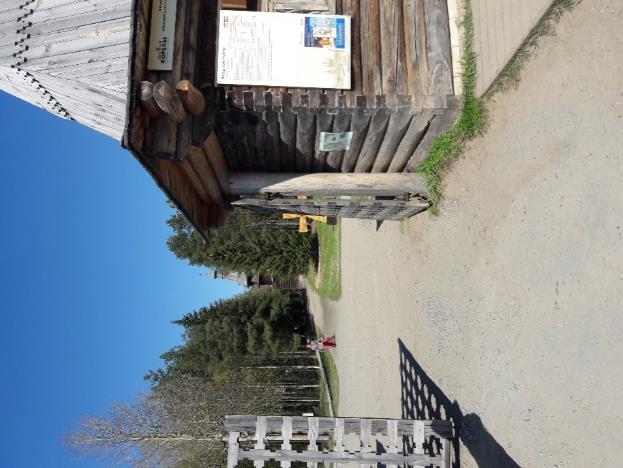 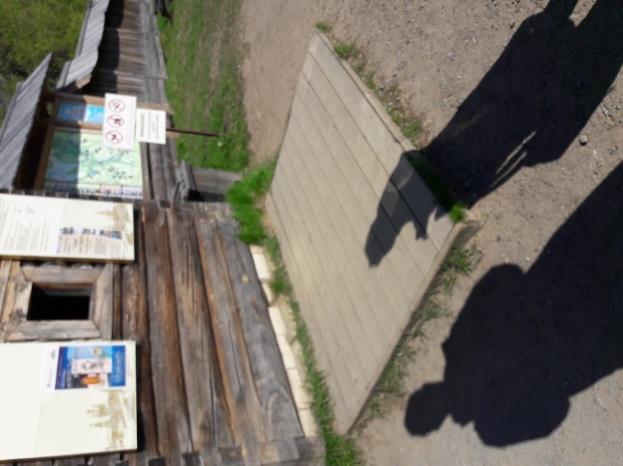 Фото №1 – главный входФото №2 – подход к кассе (главный вход)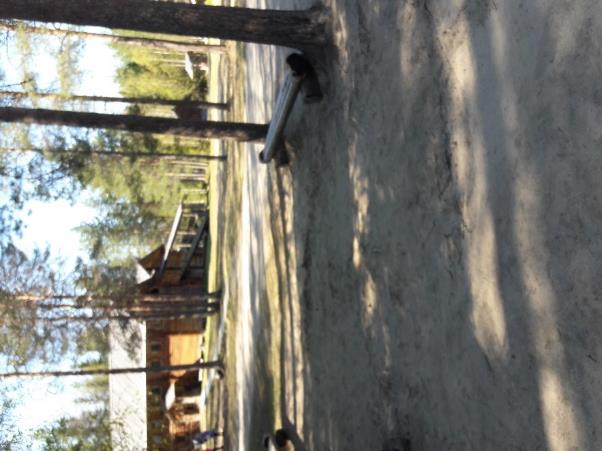 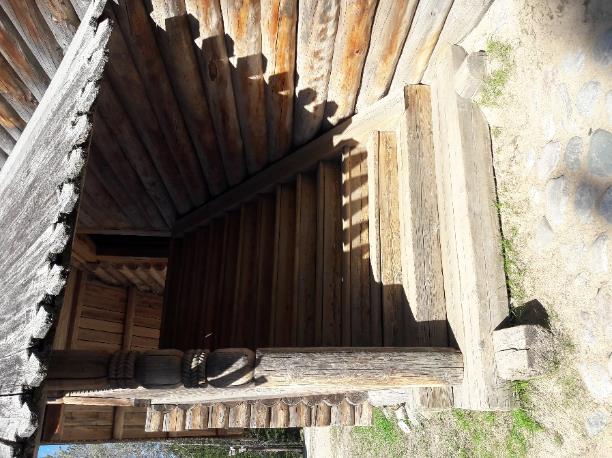 Фото №3 – Пути движения по территории (место отдыха)Фото №4 – подход к зоне целевого назначения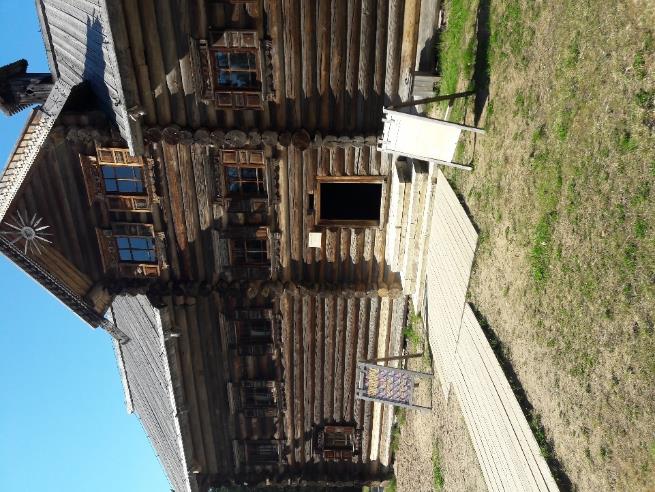 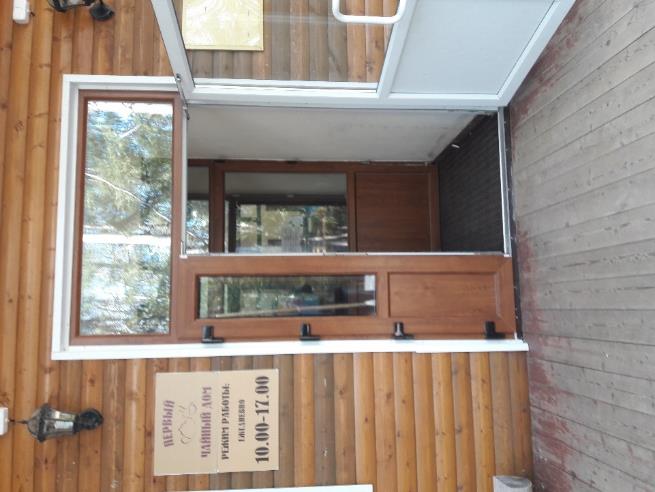 Фото №5 – подход к зоне целевого назначенияФото №6 – вход в зону обслуживания (кафе №1)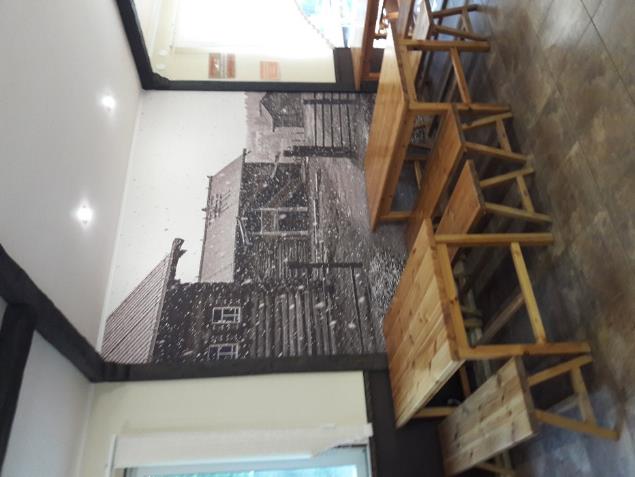 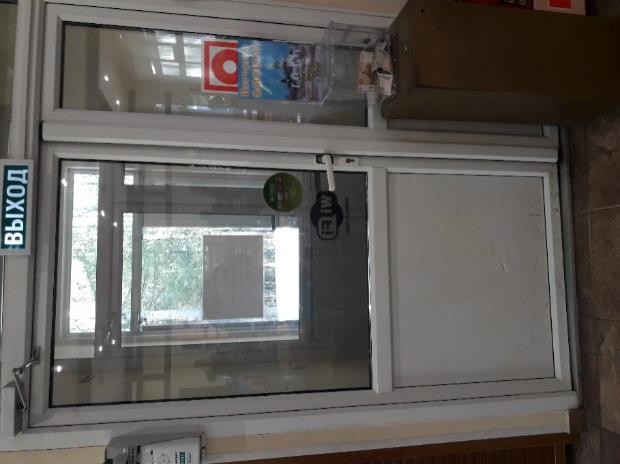 Фото №7 – зона обслуживания (кафе №1)Фото №8 – пути эвакуации из зоны обслуживания (кафе №1)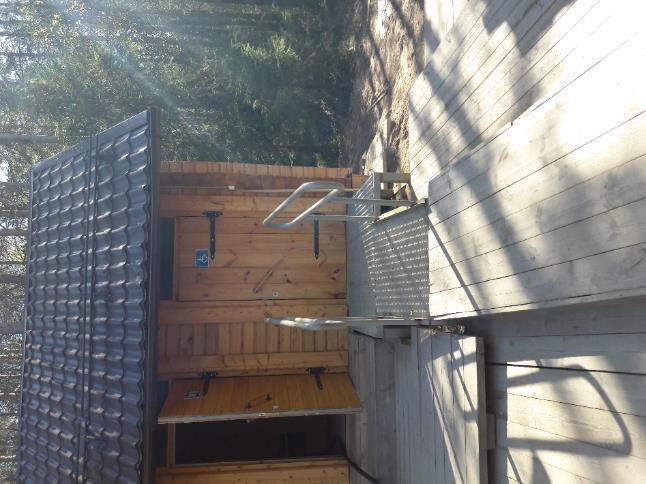 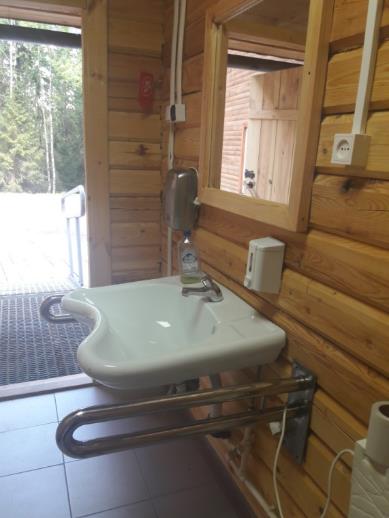 Фото №9 – пути подхода к туалетной комнате (у кафе №1)Фото №9.1 – оборудование туалетной комнаты (у кафе №1)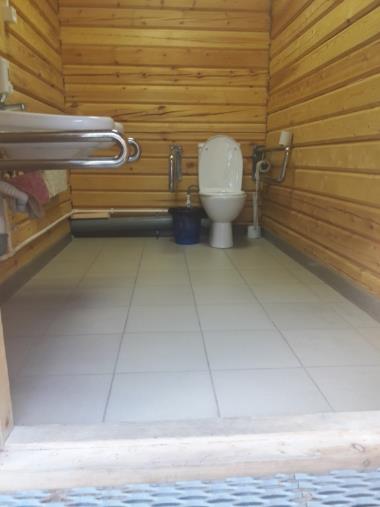 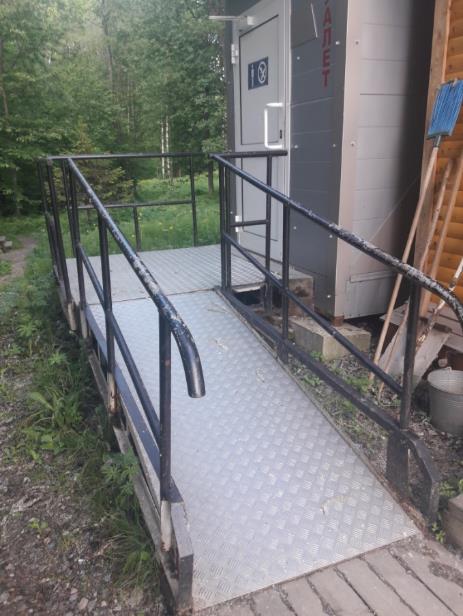 Фото №9.2 – оборудование туалетной комнаты (у кафе №1)Фото №10 – оборудование подхода к туалетной комнате (на 2ом уч.)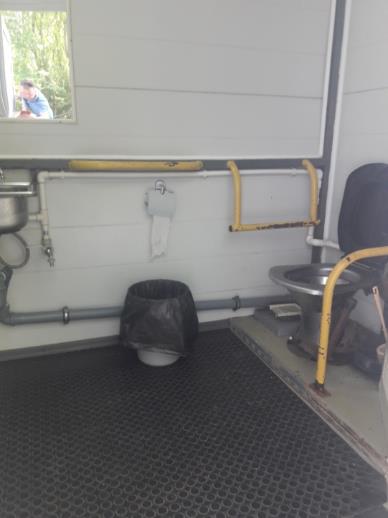 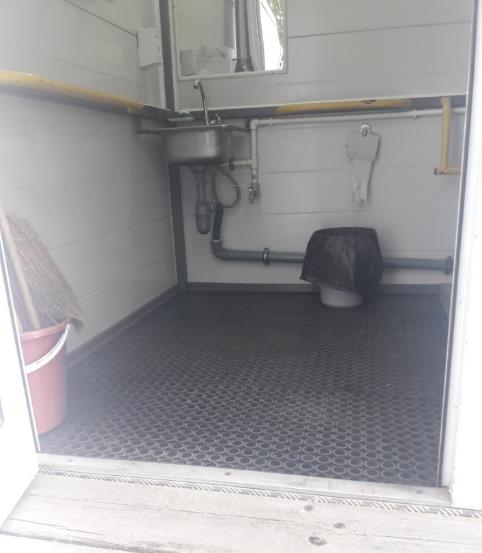 Фото №10.1 – оборудование туалетной комнаты (на 2ом уч.)Фото №10.2 – оборудование туалетной комнаты (на 2ом уч.)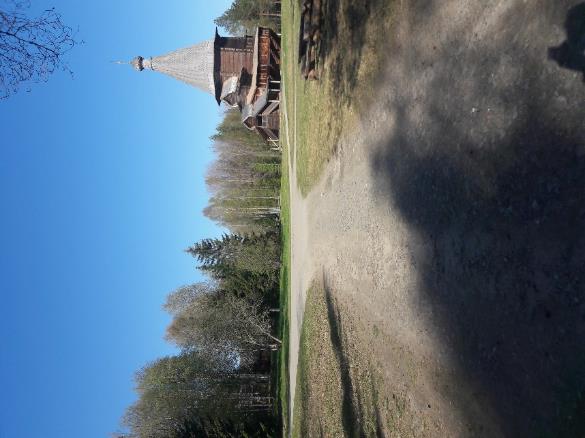 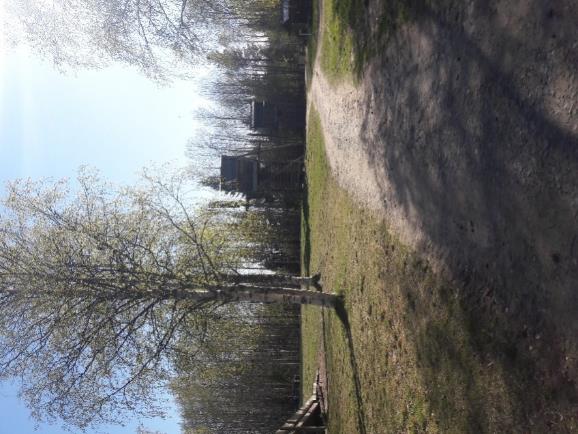 Фото №11 – пути движения по территорииФото №12 – пути движения по территории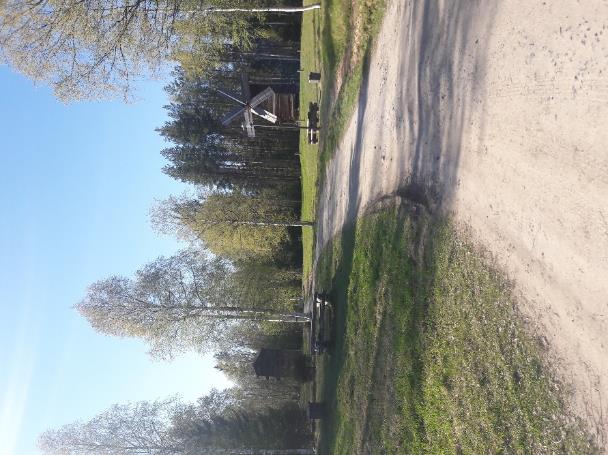 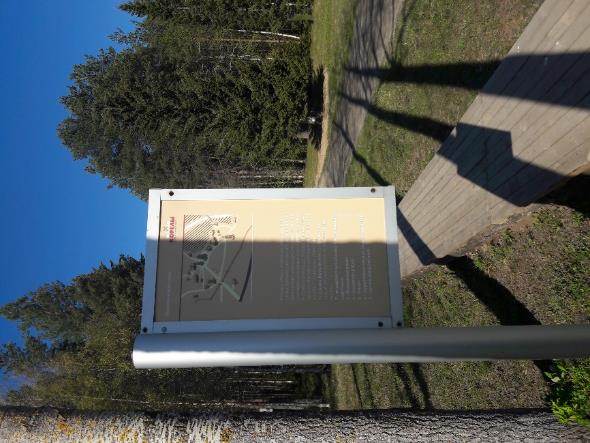 Фото №13 – пути движения по территорииФото №14 – система навигации и информирования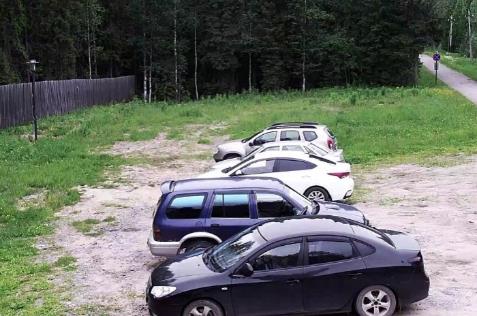 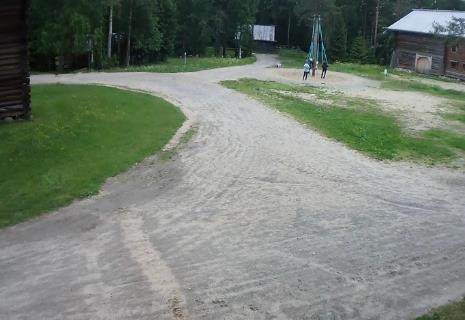 Фото №15 – «Северный» вход на объект (стоянка)Фото №16 – пути движения по территории (главная площадь)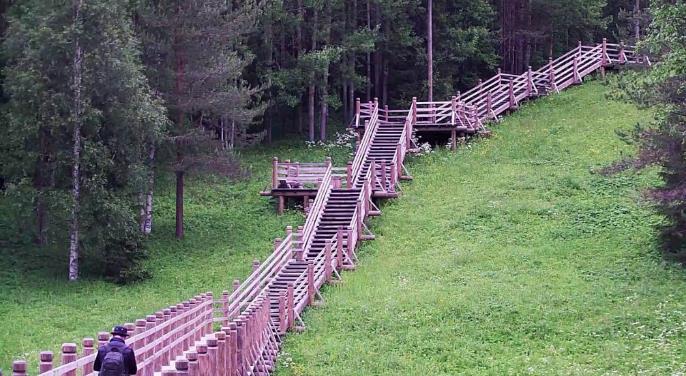 Фото №17 – Мостовой переход Фото №17 – Мостовой переход 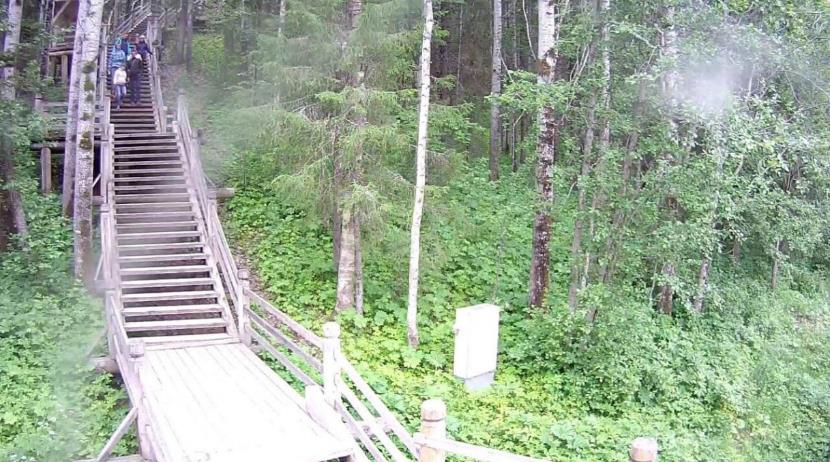 Фото №18 – Мостовой переходФото №18 – Мостовой переход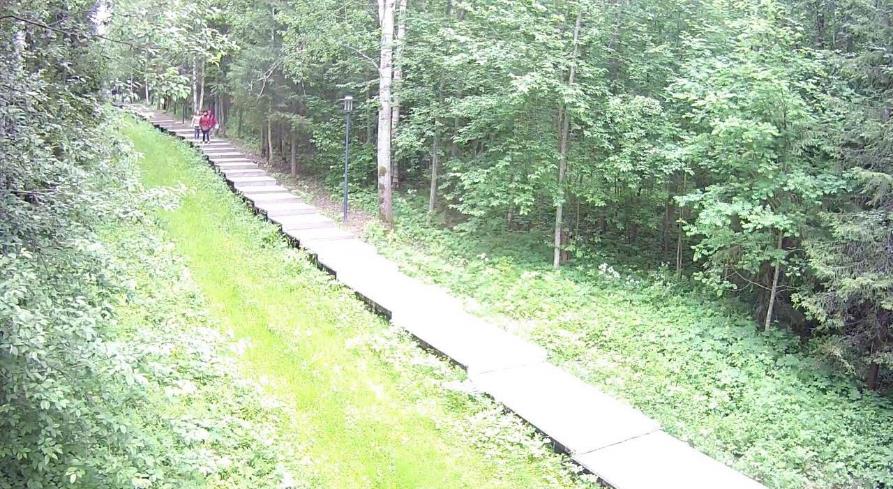 Фото №19 – Подход к мостовому переходуФото №19 – Подход к мостовому переходу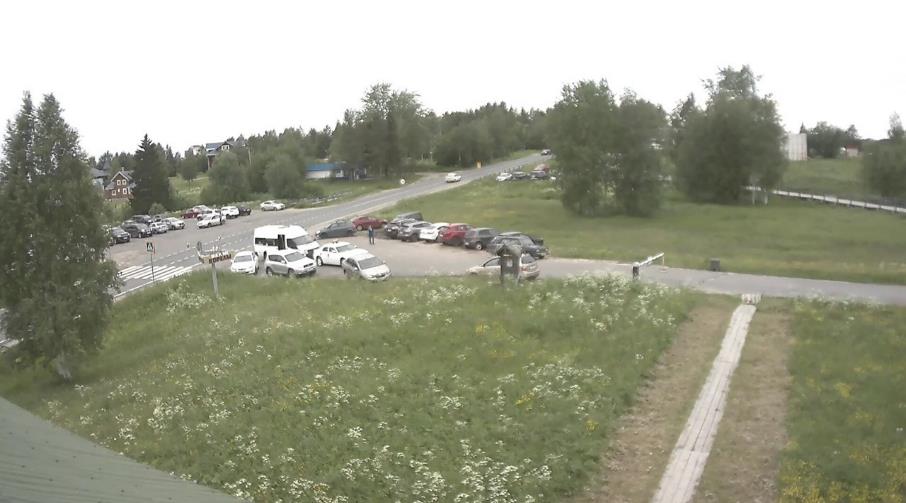 Фото №20 – Стоянка у главного входаФото №20 – Стоянка у главного входа